Lesson 30- Character-Vocabulary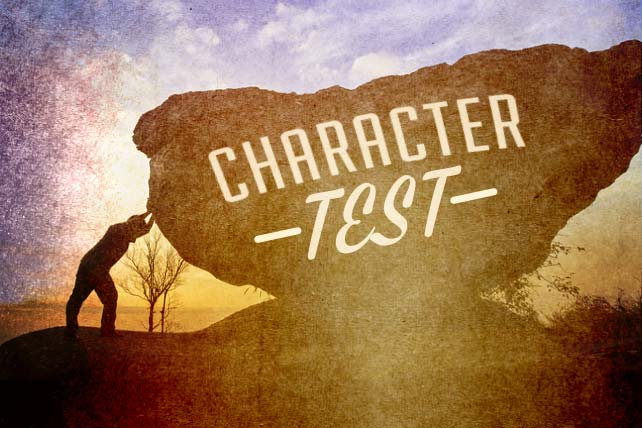 Exercise 1https://quizlet.com/36488254/testExercise 2What are your strongest character trait?What are your weakest character trait?Are you more optimistic or pessimistic?Would you ever tell a lie to get yourself out of trouble?If you were to describe yourself in three words, what would they be?Exercise 3Match the adjectives to the people who are describedJealous, optimistic, sincere, eccentric, gifted, relaxed, envious, sensitive, cruel, nosy, easy-goingRobert always wants what other people have got - enviousSandra plays the piano better anyone else I know- giftedBeth takes everything in her stride and never gets upset-relaxedPaul semms to enjoy pulling his cat's tail-cruelDan doesn't mind what we do when we stay at his place-easy-goingYou always know that Clare means what she says-sincereJulie felt terrible when her boyfriend left her for someone else-jealousBecky only ever wears black clothes and black lipstick-eccentricWhenever we have visitors, our neighbour Fred is at his window watching who it is-nosyEmma always gets very upset if she feels that she is being criticised or laughed at-sensitiveExercise 4Match each adjective with its oppositeExericse 5Choose the correct word in each sentenceWhen her bicycle was stolen, Jill became extremely angry/nervousPeter felt ashamed/embarrassed when he had to make a speechI always write thank-you letter, just to be gentle/politeYou never do anything to help me! You're so lazy/tiredPenny never does anything silly. She's very sensible/sensitiveThe children had to stay in the house all day and felt bored/tiredJackie doesn't worry about anything and is always cheerful/ sympatheticMr Jackson is ery annoyed/bad-tempered and pften shouts at peopleWhen he heard about about the accident, Alan was very damaged/upsetI've got an important exam tomorrow and I'm a bit jealous/nervousExercise 6Complete each sentence with a word formed from the word in italicsYou can't rely on Joe. He is very ….Carla has very little patience. She's very …Jack shows no interest in this subject. He's …Pat is lacking in honesty. She is …Bill doesn't act like a friend. He is …Lisa doesn't have much time experience of this work. She's…Peter never acts politely. He's…The official did not help us very much. She was…Graham doesn't consider other people. He's…Ann refused to co-operate with the police. She was ….greedy	generouswarmcoldnicehorribleoptimisticpessimisticcheerfulmiserablerelaxedtensestrongweaksensitiveinsensitivehonestdishonesthard-workinglazyreliableunreliablesmartstupidambitiousunambitiousreservedextroverted